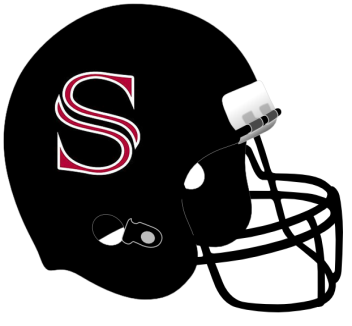 

2017 SHS Football Spirit Pack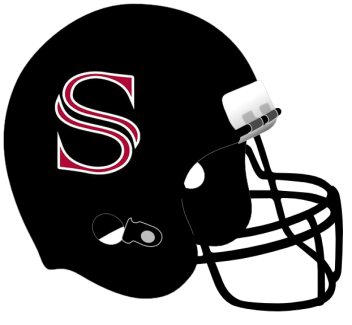 All orders must be turned in by August 8.No late orders will be accepted.Turn orders into Jennifer Ickes  Checks should be made payable to Sparkman High School Football and MUST include a telephone numberVIP Game Day Package*$100.00(2) T-Shirts
(1) Program
(2) Reserved Seats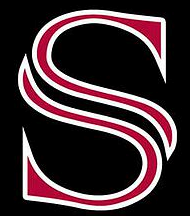 (does NOT include admission ticket or parking)*5 Home GamesSmallMediumLargeXL2X3XSeat 
Number (s)Total QtyTotal $VIP Game Day Package*$100.00(2) T-Shirts
(1) Program
(2) Reserved Seats(does NOT include admission ticket or parking)*5 Home GamesVIP Game Day Package*$100.00(2) T-Shirts
(1) Program
(2) Reserved Seats(does NOT include admission ticket or parking)*5 Home GamesProgram Package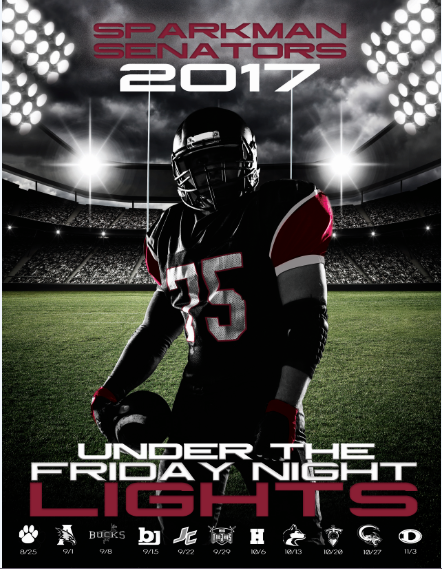 $20.00
(1) ProgramTotal QtyTotal $Program Package$20.00
(1) ProgramT-Shirt Package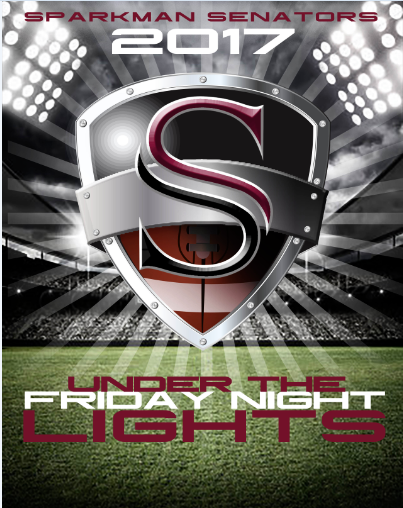 $15.00
(1) T-ShirtSmallMediumLargeXL2X3XTotal QtyTotal $T-Shirt Package$15.00
(1) T-ShirtT-Shirt Package$15.00
(1) T-ShirtReserved Seating Package*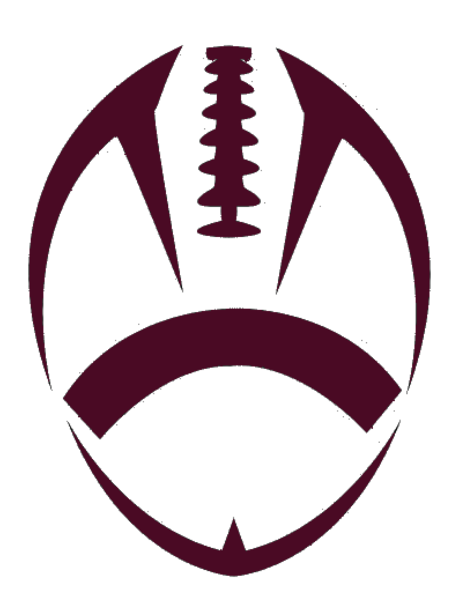 $60.00
(2) Seats(does NOT include admission ticket or parking)*5 Varsity Home Games Seat 
Number (s)Total QtyTotal $Reserved Seating Package*$60.00
(2) Seats(does NOT include admission ticket or parking)*5 Varsity Home Games Reserved Seating Package*$60.00
(2) Seats(does NOT include admission ticket or parking)*5 Varsity Home Games 


Name: 
Player Name: 
Phone Number: 
